Мероприятия по безопасности дошкольников МКДОУ детский сад «Чебурашка» за 2018 – 2019 уч.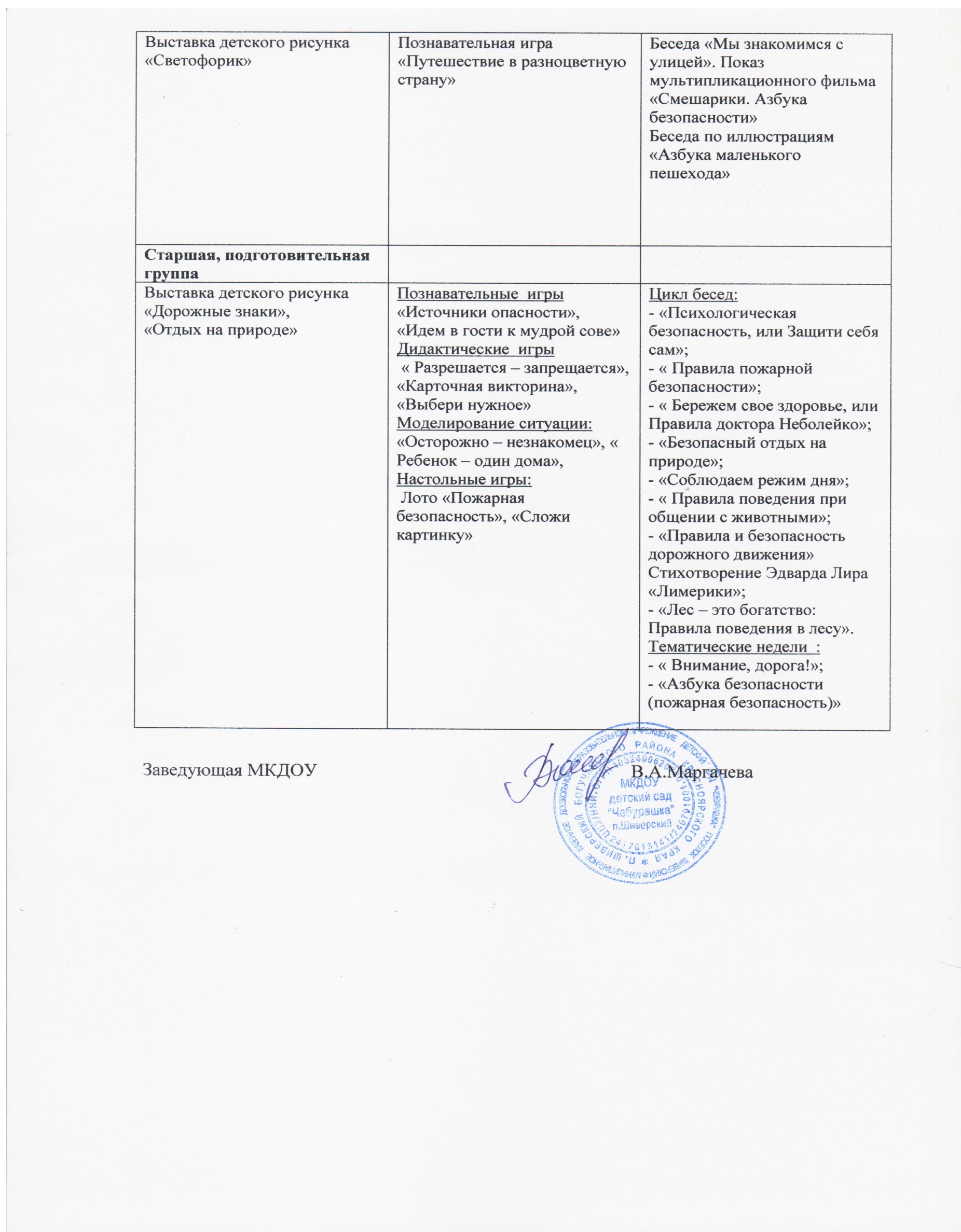 МКДОУ детский сад «Чебурашка» п.ШиверскийМКДОУ детский сад «Чебурашка» п.ШиверскийМКДОУ детский сад «Чебурашка» п.ШиверскийКонкурсы и выставки детского рисунка, посвящённого вопросам безопасности среди дошкольниковПознавательные игры в дошкольных организациях на запоминание и применение основ безопасностиПознавательные беседы, занятия осторожности и здоровья среди  дошкольниковСредняя группаВыставки работ детско-родительского творчества:   Рисунки «Я на дороге», «Огонь-друг и враг человека»Дидактические игры:  «Буду делать хорошо и не буду плохо»  «Дорисуй транспорт» «Кто, где живёт?» «Что, где растёт?»Сюжетно-ролевая игра: «Автобус»Моделирование ситуации: «Подай  ножницы, карандаши», «Здравствуй, я друг твоего папы», «Расскажи, где ты живёшь?»Игры:«Это я», «Можно или нельзя»Настольные игры: «Стоп», модель дороги на столе, разрезные картинки, дорожные знаки на столе.Цикл бесед: «О личной гигиене в детском саду и дома» «Наши детки кружочком сидят, а в кармашках платочки лежат»«В мире опасных предметов»«Роль лекарств и витаминов»(правила хранения и приёма)«Безопасность в доме»«Спички детям не игрушка»«Поговорим о правилах пожарной безопасности»Наблюдения за проезжающим транспортомОрганизованная деятельность:Тематическая неделя «Транспорт. ПДД.)»Комплексные занятия:-Описание транспорта. Самолёт.-Подвижные игры «На волнах», «Переправа», «Космонавты», «Сигналы светофора», «Ловкий пешеход», «Правила движения»-Чтение русской народной сказки «Кораблик»-Прослушивание песни «Необычайный самолёт»-Беседа о значении правил дорожного движения .Светофор.-Беседа «Поведение на дороге и в транспорте»-Конструирование машин и светофораЧтение рассказа Т.Александровой  «Светик-трёхцветик»Младшая группа